Publicado en Dakhla el 02/12/2019 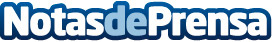 Ruta de la Luz y Beltone volvieron a Dakhla para mejorar la salud visual y auditiva de la población La expedición conjunta realizó revisiones ópticas y auditivas, así como campañas de sensibilización entre la población local que acudió a las instalaciones de la Asociación de Discapacitados de Dakhla, ciudad situada en el Sahara OccidentalDatos de contacto:Javier Bravo606411053Nota de prensa publicada en: https://www.notasdeprensa.es/ruta-de-la-luz-y-beltone-volvieron-a-dakhla Categorias: Internacional Medicina Solidaridad y cooperación http://www.notasdeprensa.es